KẾ HOẠCH Thực hiện nhiệm vụ năm học 2023 - 2024Căn cứ Quyết định số 4050/QĐ-UBND ngày 11/8/2023 của Ủy ban nhân dân thành phố Hà Nội về việc ban hành khung kế hoạch thời gian năm học 2023-2024 đối với giáo dục mầm non, giáo dục phổ thông và giáo dục thường xuyên trên địa bàn thành phố Hà Nội;Căn cứ Kế hoạch số 142/KH-UBND ngày 19/3/2021 về Phát triển giáo dục mầm non quận Long Biên giai đoạn 2021-2025;Căn cứ Hướng dẫn số 3192/SGDĐT-GDMN ngày 31/8/2023 của Sở GD&ĐT về việc hướng dẫn thực hiện nhiệm vụ Giáo dục mầm non năm học 2023-2024; Căn cứ Hướng dẫn số 3193/SGDĐT-GDMN ngày 31/8/2023 của Sở GD&ĐT Hà Nội về việc hướng dẫn thực hiện quy chế chuyên môn giáo dục mầm non năm học 2023-2024;Căn cứ Hướng dẫn số 168/PGD&ĐT ngày 06/09/2023 của Phòng GD&ĐT quận Long Biên về việc hướng dẫn thực hiện nhiệm vụ Giáo dục mầm non năm học 2023 – 2024.Căn cứ vào tình hình thực tế và những kết quả đạt được trong năm học 2022 - 2023, trường MN Hoa Sen xây dựng kế hoạch thực hiện nhiệm vụ năm học 2023 - 2024 như sau:I/ NHIỆM VỤ CHUNG	Xây dựng trường, lớp mầm non theo hướng chuẩn hóa, hiện đại hóa; sáng, xanh, sạch, đẹp, an toàn, thân thiện. Thực hiện tốt chủ đề năm học giai đoạn 2021 đến 2025 của cấp học mầm non Hà Nội: “Xây dựng trường mầm non xanh - an toàn - hạnh phúc”, năm học 2023- 2024 xây dựng mô hình “Văn hóa trường học- văn hóa dân gian”.Tiếp tục triển khai thực hiện Kế hoạch số 35/KH-PGDĐT ngày 15/10/2021 của Phòng GDĐT thực hiện chuyên đề “Xây dựng trường mầm non lấy trẻ làm trung tâm giai đoạn 2021-2025”.Duy trì chất lượng phổ cập giáo dục mầm non cho trẻ em 5 tuổi, đảm bảo điều kiện cơ sở vật chất trang thiết bị đồng bộ, hiện đại, đủ giáo viên mầm non để thực hiện phổ cập cho trẻ em mẫu giáo, nâng chất lượng giáo dục mầm non; Nâng cao năng lực quản trị theo hướng tự chủ, xây dựng phát triển chương trình giáo dục nhà trường, đổi mới tổ chức hoạt động chăm sóc nuôi dưỡng giáo dục trẻ đảm bảo an toàn phòng chống tai nạn thương tích, phòng chống dịch bệnh. Tăng cường nền nếp, kỷ cương, dân chủ trong nhà trường; xây dựng môi trường giáo dục an toàn, lành mạnh, thân thiện, phòng chống bạo lực học đường.Duy trì, nâng cao chất lượng trường chuẩn Quốc gia mức độ 2. Tiếp tục thực hiện mô hình “Xây dựng MTGD lấy trẻ làm trung tâm” và ứng dụng phương pháp giáo dục Montessori vào lĩnh vực thực hành cuộc sống, ứng dụng phương pháp STEAM trong một số hoạt động giáo dục. Xây dựng điểm các hoạt động giáo dục lĩnh vực phát triển thẩm mỹ (tạo hình) cho cấp học MN quận Long Biên để đón các trường bạn tới tham quan, học tập. Phấn đấu giữ vững các danh hiệu:- Tập thể lao động xuất sắc cấp Thành phố- Trường Tiên tiến về TDTT cấp Quận- Trường đạt chuẩn Quốc gia mức độ 2- Đạt tiêu chuẩn chất lượng giáo dục cấp độ 3- Duy trì, nâng cao chất lượng Phổ cập GDMN.- Chi bộ đạt hoàn thành xuất sắc nhiệm vụ- Đơn vị đạt chuẩn văn hóa cấp Quận.- Công đoàn vững mạnh cấp Quận.- Chi đoàn xuất sắc cấp Quận.Năm học 2023-2024 trường phấn đấu Bằng khen của Thủ tướng Chính phủ.II/ NHIỆM VỤ VỤ THỂ1. Nâng cao hiệu lực, hiệu quả công tác quản lý giáo dục1.1. Tiếp tục đổi mới công tác quản lý giáo dục theo hướng phân cấp, phân quyền, tự chủ, dân chủ, công khai gắn với cơ chế giám sát và trách nhiệm giải trình: căn cứ kết quả thực hiện nhiệm vụ GDMN năm học 2022-2023, rà soát, đối chiếu với yêu cầu nhiệm vụ trọng tâm năm học 2023-2024 để xây dựng các giải pháp quản lý chỉ đạo, tổ chức thực hiện hoàn thành tốt nhiệm vụ năm học và phấn đấu hoàn thành tiến độ kế hoạch đến năm 2025.1.2. Nghiêm túc triển khai thực hiện các văn bản quy phạm pháp luật của Chính phủ, các Bộ, ngành: chính sách phát triển GDMN theo Nghị định số 105/2020/NĐ-CP ngày 08/9/2020 của Chính Phủ quy định chính sách phát triển GDMN (sau đây gọi là Nghị định 105); Kế hoạch nâng trình độ chuẩn đào tạo của GVMN... 1.3. Tăng cường ứng dụng CNTT và chuyển đổi số trong công tác quản lý chăm sóc nuôi dưỡng giáo dục, triển khai sử dụng các phần mềm hỗ trợ công tác quản lý, lập kế hoạch, quản lý bán trú của các đơn vị có uy tín, được cơ quan có thẩm quyền thẩm định để đảm bảo chất lượng. Tăng cường ứng dụng phương thức trực tuyến tổ chức họp, hội nghị, hội thảo, dự giờ và tổ chức sinh hoạt chuyên môn; Thực hiện công tác báo cáo, thống kê định kỳ thống nhất với phần mềm cơ sở dữ liệu ngành và đảm bảo tiến độ thời gian. Tiếp tục sử dụng và lưu trữ hệ thống hồ sơ sổ sách, văn bản đúng quy định, khoa học, tinh gọn, hiệu quả đáp ứng thực hiện nhiệm vụ trong cơ sở GDMN. 1.4. Thực hiện nghiêm túc quy chế dân chủ ở cơ sở; nâng cao năng lực quản lý, nhất là quản lý cơ sở vật chất, quản lý tài sản công đảm bảo quy định.1.5. Nâng cao hiệu quả công tác thanh tra, kiểm tra, giám sát việc thực hiện các quy định của pháp luật:- Thực hiện đổi mới công tác kiểm tra, đánh giá theo hướng hiệu quả, tránh hình thức gây áp lực cho giáo viên, nhân viên.- Xây dựng qui chế phối hợp giữa các cấp, các tổ chức, đoàn thể, Ban đại diện cha mẹ trẻ.- Phối hợp với UBND Phường hỗ trợ cơ sở GDMN ngoài công lập trên địa bàn, hướng dẫn, quản lý theo địa bàn: hồ sơ nhân sự, nuôi dưỡng, giáo dục, công tác bảo đảm an ninh chính trị, trật tự an toàn xã hội và công tác y tế học đường…Căn cứ vào điều kiện đặc thù của đơn vị, xây dựng  kế hoạch, chiến lược phát triển nhà trường giai đoạn 05 năm theo hướng chuẩn hóa, hiện đại hóa tiệm cận chất lượng tiên tiến, tạo ấn tượng và thương hiệu riêng. Tăng cường công tác bồi dưỡng, thay đổi tư duy quản lý quản trị trường học phát huy vai trò Ban Giám hiệu, tổ chuyên môn và giáo viên, nhân viên làm việc trong môi trường sư phạm thân thiện.1.6. Thực hiện tốt “Văn hóa trường học - Văn hóa dân gian” theo đó thực hiện tốt Quy tắc ứng xử trong cơ sở GDMN do Bộ GDĐT ban hành , thực hiện nội dung quy tắc ứng xử thanh lịch văn minh trong nhà trường; Đồng thời tiếp tục triển khai giáo dục nếp sống thanh lịch, văn minh cho trẻ mầm non, tạo thói quen, hành vi biết chào hỏi xưng hô lễ phép, biết lắng nghe và xin phép khi có ý kiến; có kỹ năng tự phục vụ, kỹ năng sống phù hợp độ tuổi.Xây dựng Chương trình giáo dục nhà trường theo hướng tiếp cận đa văn hóa phù hợp với trẻ mầm non, chú trọng đưa nội dung Văn hóa dân gian trong tổ chức các hoạt động giáo dục theo Kế hoạch giáo dục năm học, tổ chức ngày hội lễ tại nhà trường. 2. Đầu tư nguồn lực chuẩn hóa, hiện đại hóa trường, lớp. Củng cố, phấn đấu đạt chuẩn phổ cập GDMN cho trẻ mẫu giáo năm 20252.1. Tham mưu UBND quận đầu tư sửa chữa, nâng cấp CSVC nhà trường nhằm đảm bảo tiến độ chất lượng công nhận lại trường chuẩn quốc gia mức độ 2 vào năm 2023. 2.2. Đảm bảo sĩ số trẻ/nhóm, lớp theo Điều lệ trường Mầm non. 2.3. Tham mưu UBND Quận đầu tư đồng thời phấn đấu duy trì môi trường giáo dục sáng - xanh - sạch - đẹp - an toàn - thân thiện, đảm bảo 60% diện tích sân vườn là sân cỏ, duy trì hệ thống cây xanh bóng mát, cây cảnh, cây ăn quả, vườn rau, khu vui chơi thể chất; đầu tư  trang thiết bị đồ dùng, đồ chơi hiện đại, tăng cường số phòng chức năng hoạt động chuyên biệt…- Khuyến khích GV tăng cường tự làm đồ dùng, đồ chơi tự tạo. Lựa chọn, mua sắm bổ sung đồ dùng, đồ chơi, thiết bị hiện đại; sách, tài liệu phù hợp thực hiện chương trình GDMN.2.4. Thực hiện đầy đủ các chính sách hỗ trợ kinh phí cho người lao động, trẻ em con công nhân địa bàn khu công nghiệp được Hội đồng nhân dân, UBND Thành phố ban hành (nếu có).2.5. Đẩy mạnh đầu tư cơ sở vật chất, trang thiết bị, đảm bảo định mức giáo viên, nâng cao chất lượng phổ cập GDMN trẻ em 5 tuổi.- Thực hiện duy trì chất lượng phổ cập giáo dục mầm non cho trẻ em 5 tuổi, tăng cường đổi mới hình thức tổ chức, chất lượng hoạt động giáo dục chuẩn bị tốt kiến thức, kỹ năng, tâm thế cho trẻ em 5 tuổi vào lớp Một. 3. Nâng cao chất lượng, chuẩn hóa đội ngũ cán bộ quản lý và giáo viên mầm non đáp ứng yêu cầu đổi mới3.1. Thực hiện rà soát trình độ đạt chuẩn đào tạo giáo viên mầm non; Tỷ lệ đóng BHXH; Tỷ lệ giáo viên là đảng viên theo các mục tiêu, chỉ tiêu, để có giải pháp thực hiện đảm bảo tiến độ kế hoạch đề ra. Chủ động, tăng cường công tác bồi dưỡng thường xuyên đội ngũ CBQL, giáo viên, nhân viên. Tạo điều kiện cho 01 đ/c GV được đào tạo, hoàn thành chương trình đào tạo đạt chuẩn trình độ Cao đẳng sư phạm trở lên. Phấn đấu mục tiêu đến 2026 đạt tỷ lệ 100% giáo viên nhà trường đạt chuẩn trình độ Cao đẳng sư phạm trở lên. 3.2. Nhà trường nghiêm túc thực hiện phân công định biên GV/lớp theo quy định, thực hiện đúng, đủ chế độ chính sách đối với GVMN. Căn cứ số lượng trẻ thực tế để tham mưu UBND quận thực hiện hợp đồng giáo viên đảm bảo đủ GVMN theo quy định.- Tiếp tục thực hiện lộ trình nâng tỷ lệ GVMN đạt chuẩn trình độ đào tạo Cao đẳng sư phạm mầm non, phấn đấu nâng tỷ lệ đạt chuẩn 100% (tăng 5%). Nâng tỷ lệ phát triển Đảng viên.- Nghiêm túc thực hiện quy trình đánh giá chuẩn Hiệu trưởng, Phó Hiệu trưởng; chuẩn nghề nghiệp GVMN theo đúng hướng dẫn. Tiếp tục triển khai đánh giá tiêu chí chuyên nghiệp trong đội ngũ CBGVNV.- Biểu dương, tuyên truyền việc làm tốt, những tấm gương nhà giáo tiêu biểu, đi đầu trong đổi mới, truyền thông tại trang thông tin điện tử (website, fanpage), tại chuyên mục “Album hình ảnh đẹp” của nhà trường.3.3. Tiếp tục triển khai hiệu quả Kế hoạch 08/KH-PGD&ĐT ngày 06/3/2023 của phòng GD&ĐT: "Nhà trường cùng chung tay phát triển - Thầy cô cùng sẻ chia trách nhiệm" giai đoạn 2022-2025.- Yêu cầu các khối lớp được phân công thống nhất xây dựng Kế hoạch hoạt động kết nối, chia sẻ kinh nghiệm, hướng dẫn, hỗ trợ đồng nghiệp, tham quan kiến tập; tư vấn xây dựng phát triển chương trình giáo dục nhà trường, mô hình phù hợp với điều kiện cụ thể của trường, lớp và địa phương; Đánh giá hiệu quả thực hiện. 3.4. Xây dựng văn hóa trường mầm non, tiếp tục quán triệt thực hiện một số yêu cầu chung đối với đội ngũ: về trang phục, đồng phục, biển tên theo vị trí việc làm, phong cách giao tiếp ứng xử văn hóa, hành vi của cán bộ quản lý, giáo viên, nhân viên thân thiện, mẫu mực, là tấm gương để trẻ noi theo. Nâng cao năng lực cho đội ngũ cán bộ quản lý, giáo viên, nhân viên trong công tác đảm bảo an toàn, phòng chống bạo lực học đường.Tiếp tục triển khai thực hiện “Văn hóa chào” trong đội ngũ CBGVNV, cha mẹ học sinh và trẻ mầm non tại các cơ sở GDMN nhằm xây dựng môi trường giáo dục thân thiện, nhân văn, nề nếp, hình thành lối sống chuẩn mực đạo đức cho đội ngũ CBGVNV và trẻ mầm non.3.5. Tổ chức “Hội thi giáo viên dạy giỏi”, “Ngày hội dinh dưỡng”, phong trào “Nhà giáo Long Biên tâm huyết sáng tạo” cấp trường, tham gia thi cấp Quận nhằm khích lệ động viên đội ngũ CBGVNV linh hoạt, sáng tạo trong công tác quản lý, chăm sóc nuôi dưỡng và giáo dục trẻ.3.6. Thực hiện bồi dưỡng đội ngũ với nội dung và hình thức bồi dưỡng phù hợp đảm bảo hiệu quả, thiết thực. - Tham mưu UBND Quận bồi dưỡng cho CBQL về năng lực lãnh đạo, quản trị nhà trường, quy chế dân chủ, quản lý tài chính chế độ chính sách….- Tổ chức bồi dưỡng cho đội ngũ cán bộ quản lý, giáo viên cốt cán phương pháp giáo dục tiên tiến nhằm nâng cao chất lượng đại trà, xây dựng đội ngũ CBQL, GV giỏi, cốt cán có khả năng lan tỏa chuyên môn nghiệp vụ tốt.- Khuyến khích CBQL, giáo viên tự học, cập nhật tài liệu bồi dưỡng thường xuyên dành cho giáo viên tại cổng thông tin điện tử của Bộ GDĐT.- Chủ động thực hiện bồi dưỡng phương pháp giáo dục tiên tiến, kỹ năng, nghiệp vụ sư phạm....theo đặc thù và nhu cầu của trường. a/ Chỉ tiêu:- 100% GV được phân công vào lớp theo quy định, được đảm bảo đúng, đủ chế độ chính sách đối với GVMN. 100% cá nhân đủ điều kiện được xét thăng hạng chức danh nghề nghiệp và bổ nhiệm, xếp lương theo hạng chức danh nghề nghiệp GVMN theo quy định.	- Phấn đấu tỷ lệ 100% GV đạt chuẩn trình độ đào tạo Cao đẳng sư phạm MN, trong đó trên chuẩn đạt 95%. Nâng tỷ lệ phát triển Đảng viên từ 50% lên 60%.- 03/03 CBQL được đánh giá theo chuẩn Hiệu trưởng, Phó Hiệu trưởng theo quy định, xếp loại Tốt. 100% giáo viên được đánh giá theo chuẩn nghề nghiệp GVMN, 100% GV xếp loại Khá trở lên, trong đó có 40% GV xếp loại Tốt, không có giáo viên xếp loại Đạt và Chưa đạt.- 100% CBQL và GVMN của trường tham gia các lớp tập huấn, bồi dưỡng do Sở, Phòng tổ chức.- Nhà trường phấn đấu trong năm học tổ chức tập huấn, bồi dưỡng 03 chuyên đề cho đội ngũ CBGVNV.b/ Biện pháp:- Thực hiện thông tư số 06/2015/TTLT-BGDĐT-BNV ngày 16/03/2015 quy định về danh mục khung vị trí việc làm và định mức số lượng người làm việc trong các cơ sở giáo dục mầm non công lập, phân công giáo viên đủ định biên/lớp. Thực hiện đúng Thông tư số 48/2011/TT-BGD&ĐT ngày 25/10/2011 quy định chế độ làm việc đối với GVMN đảm bảo thực hiện đúng, đủ chế độ chính sách đối với giáo viên, nhân viên. Triển khai thực hiện Thông tư số 20/TTLT-BNV&GDĐT Quy định mã số, tiêu chuẩn chức danh nghề nghiệp giáo viên mầm non. Tạo điều kiện cho GV tham gia các lớp bồi dưỡng chức danh nghề nghiệp.- Tạo điều kiện cho 01 đ/c GV có trình độ đào tạo Trung cấp hoàn thành chương trình học để đạt chuẩn về trình độ đào tạo. Tổ chức kết nạp cho 02 quần chúng ưu tú vào Đảng.- Tổ chức đánh giá chuẩn nghề nghiệp GVMN, chuẩn Hiệu trưởng, phó hiệu trưởng 2 năm/ 1 lần theo quy định đảm bảo công bằng, chính xác (hàng năm thực hiện tự đánh giá chuẩn theo quy định).- Cử CBQL và GVMN của trường tham gia đầy đủ, đúng thành phần các lớp tập huấn, bồi dưỡng do Sở, Phòng tổ chức.- Xây dựng kế hoạch bồi dưỡng thường xuyên cho đội ngũ CBQL và GV căn cứ trên tình hình đặc thù của trường và nhu cầu của GV. Xây dựng nội dung tập huấn 03 chuyên đề để bồi dưỡng cho đội ngũ về ứng dụng phương pháp GD tiên tiến, ứng dụng CNTT và kỹ năng giao tiếp ứng xử.4. Nâng cao chất lượng hoạt động nuôi dưỡng, chăm sóc, giáo dục trẻ4.1. Chủ động phòng, chống và ứng phó hiệu quả với thiên tai, dịch bệnh; Đảm bảo an toàn về thể chất và tinh thần cho trẻ   - Đảm bảo an toàn về thể chất, tinh thần cho trẻ trong thời gian trẻ học ở trường. Không để xảy ra vụ việc liên quan đến vi phạm đạo đức nhà giáo, mất an toàn của trẻ, ngộ độc thực phẩm. - Thường xuyên kiểm tra, rà soát phát hiện yếu tố, nguy cơ gây mất an toàn cho trẻ, kịp thời khắc phục; phấn đấu đảm bảo xây dựng trường học an toàn, phòng, chống tai nạn, thương tích, phòng chống bạo hành trẻ và thực hiện quy định tại Nghị định số 80/2017/NĐ-CP, Thông tư số 45/2021/TT-BGDĐT ngày 31/12/2021 quy định về trường học an toàn, phòng chống tai nạn thương tích trong cơ sở GDMN; Kế hoạch “Đẩy mạnh phòng chống bạo hành trẻ”.- Nâng cao nhận thức và kỹ năng thực hành cho CBGVNV về công tác phòng ngừa, ứng phó, giảm nhẹ thiên tai; công tác phòng chống dịch.... Chú trọng công tác PCCC trong nhà trường.- Phối hợp với TTYT, phòng Y tế Quận tập huấn, bồi dưỡng kiến thức về vệ sinh ATTP; sơ cấp cứu ban đầu, phòng chống TNTT và chăm sóc sức khoẻ, phòng chống dịch bệnh cho trẻ. - Tăng cường rèn luyện cho trẻ kỹ năng tự bảo vệ, kỹ năng thoát hiểm, kỹ năng phòng chống xâm hại, kỹ năng phòng tránh tai nạn giao thông, kỹ năng phòng dịch…phù hợp theo độ tuổi của trẻ. Bảo đảm 100% trẻ đến trường được kiểm tra sức khỏe, đánh giá tình trạng dinh dưỡng bằng biểu đồ tăng trưởng của Tổ chức Y tế Thế giới.4.2. Quản lý chất lượng công tác nuôi dưỡng, chăm sóc trẻ em4.2.1. Công tác duy trì và phát triển số lượng trẻ đến lớp:a. Chỉ tiêu:Tăng cường tỷ lệ huy động trẻ đến trường ở tất cả các độ tuổi; Duy trì 100% trẻ đến trường, lớp được ăn bán trú 2 buổi/ngày. Năm học 2023 – 2024 nhà trường không có HS khuyết tật học hòa nhập. - Trẻ Nhà trẻ phấn đấu huy động 65% trẻ độ tuổi Nhà trẻ ra lớp (Tăng 3% so với năm trước)- Trẻ Mẫu giáo 3 - 5 tuổi: 100% số trẻ trong độ tuổi ra lớp.- Phấn đấu tỷ lệ chuyên cần từ 95% trở lên đối với trẻ 5 tuổi, 87% đối với trẻ 3 - 4 tuổi và 85% đối với trẻ Nhà trẻ. 100% trẻ học 2 buổi/ngày.- Giảm sĩ số trẻ/lớp, đảm bảo tỷ lệ GV/trẻ theo quy định.b. Biện pháp:- Phối hợp với UBND phường khảo sát số trẻ từ 2 - 5 tuổi của các tổ dân phố trên địa bàn tuyển sinh, xây dựng kế hoạch tuyển sinh trình Phòng GD&ĐT phê duyệt. Phối hợp với UBND phường và các tổ dân phố tuyên truyền, huy động trẻ ra lớp. Ưu tiên nhận 100% trẻ 5 tuổi. Thực hiện tốt chính sách đối với trẻ 5 tuổi theo quy định. Nhà trường nhận trẻ nhà trẻ lứa tuổi 24 – 36 tháng, số còn lại vận động ra các nhóm lớp tư thục để đảm bảo huy động 65% trẻ độ tuổi Nhà trẻ ra lớp. - Thực hiện nghiêm túc quy chế chuyên môn, chú trọng nâng cao chất lượng công tác bán trú nhằm duy trì 100% trẻ đến trường, lớp được ăn bán trú 2 buổi/ngày. Năm học 2023 - 2024 nhà trường không có trẻ khuyết tật học hòa nhập. - Thực hiện tốt công tác tuyên truyền phổ biến kiến thức nuôi dạy trẻ cho các bậc CMHS bằng nhiều hình thức: tuyên truyền trên loa đài truyền thanh của trường, Phường, cổng thông tin điện tử, Facebook – Fanpage của trường, bảng tuyên truyền của trường, lớp. Duy trì triển khai thực hiện tổ chức các hoạt động ngày hội ngày lễ, liên hoan văn nghệ, giao lưu thể thao… nhằm báo cáo các kết quả hoạt động của trẻ, tuyên truyền vận động CMHS đưa trẻ tới lớp. Duy trì nề nếp báo cáo, giao ban hàng tháng về tình hình phát triển số lượng, việc huy động trẻ 5 tuổi ra lớp, tỷ lệ chuyên cần để có biện pháp xử lý kịp thời (Đặc biệt trẻ MG 5 tuổi).- Giảm sĩ số trẻ/lớp theo Điều lệ trường MN, đảm bảo tỷ lệ cô/trẻ theo Thông tư 06/2015/TTLT/BGD&ĐT-BNV ngày 16/3/2015 của Bộ Giáo dục và Đào tạo và Bộ Nội vụ.* Tổng số học sinh năm học 2023 - 2024 là: 246 hs/10 lớp. Trong đó:+ Nhà trẻ: 24 - 36 Th: 	1 lớp = 22 h/s. 	(22 trẻ/lớp)  ( 3 cô/lớp) + Mẫu giáo: 3 - 4 tuổi: 	3 lớp = 55 h/s. 	(18,3 trẻ/lớp) ( 2 cô/lớp)+ Mẫu giáo: 4 - 5 tuổi: 	3 lớp = 77 h/s. 	(25,7 trẻ/lớp) ( 2 cô/lớp)+ Mẫu giáo: 5 - 6 tuổi: 	3 lớp = 92 h/s. 	(30,7 trẻ/lớp) (2,3 cô/lớp)4.2.2. Công tác chăm sóc nuôi dưỡng và chăm sóc sức khoẻ:  a. Chỉ tiêu:- 100% các lớp thực hiện nghiêm túc quy chế nuôi dạy trẻ, chương trình GDMN do Bộ GD&ĐT quy định. - 100% trẻ được theo dõi bằng biểu đồ tăng trưởng và cân, đo theo dõi sự phát triển thể lực theo quy định tại Thông tư 13/2016/TTLT- BYT-BGDĐT ngày 12/5/2016 của Bộ Y tế và Bộ GD&ĐT về công tác y tế trường học: trẻ dưới 24 tháng tuổi 1 lần/tháng; trẻ từ 24 tháng tuổi đến 6 tuổi 1 lần/quý; theo dõi chỉ số khối cơ thể (BMI) ít nhất 2 lần/năm học; kiểm tra sức khỏe vào đầu năm học để đánh giá tình trạng dinh dưỡng và sức khỏe của trẻ. Phấn đấu giảm tỷ lệ trẻ SDD thể nhẹ cân 1,5%, thể thấp còi 2,0%, thừa cân béo phì 2,0%. Cụ thể: - Đảm bảo bếp ăn đủ điều kiện VSATTP. Thực hiện nghiêm túc các điều kiện ATTP theo quy định, không để xảy ra ngộ độc thực phẩm trong nhà trường. Nghiêm cấm vi phạm khẩu phần ăn của trẻ dưới mọi hình thức. b. Biện pháp:- Xây dựng củng cố và kiện toàn Ban chăm sóc sức khỏe học sinh; xây dựng và thực hiện kế hoạch y tế trường học; Kiểm tra, bổ sung trang thiết bị y tế, dung dịch sát trùng, khử khuẩn và danh mục thuốc thiết yếu theo quy định. - Bố trí phòng y tế theo quy định, có nhân viên y tế để chăm sức khỏe cho trẻ, đảm bảo công tác y tế trường học.- Phối hợp với Trạm y tế phường tổ chức kiểm tra sức khỏe vào đầu năm học để đánh giá tình trạng sức khỏe trẻ. Tăng cường công tác tuyên truyền, phối hợp với CMHS về chăm sóc sức khỏe cho trẻ.- Nghiêm túc thực hiện các quy định về VSATTP, lựa chọn đơn vị cung ứng thực phẩm phục vụ công tác bán trú tại nhà trường theo đúng hướng dẫn. Thực hiện lưu hồ sơ và hợp đồng cung ứng thực phẩm rõ trách nhiệm giải trình về chất lượng thực phẩm. Tăng cường sự giám sát của cha mẹ trẻ trong công tác tổ chức ăn bán trú và VSATTP.- Sử dụng phần mềm quản lý công tác bán trú Gokids để hỗ trợ trong quản lý nuôi dưỡng, xây dựng thực đơn, tính khẩu phần dinh dưỡng cho trẻ cân đối, khoa học, đa dạng thực phẩm đáp ứng nhu cầu dinh dưỡng theo quy định. - Thực hiện thỏa thuận với phụ huynh về mức tiền ăn của trẻ được quy định tại Quyết định 51/2013/QĐ-UBND ngày 22/11/2013 và theo sự chỉ đạo của UBND quận Long Biên.- BGH tăng cường kiểm tra công tác quản lý nuôi dưỡng, đảm bảo quản lý thu chi đúng nguyên tắc, công khai, minh bạch, thực hiện nghiêm túc quy trình giao nhận thực phẩm, quy trình chia ăn. Nghiêm túc thực hiện quy định về lưu nghiệm thức ăn 24/24 giờ và Kiểm thực Ba bước.- Cử CBNV tham dự tập huấn 02 mô hình điểm (MN Hoa Hướng Dương, Thạch Bàn) về công tác quản lý nuôi dưỡng, chăm sóc sức khoẻ do PGD quận tổ chức. Xây dựng tại trường 01 mô hình lớp điểm về chuyên đề chăm sóc nuôi dưỡng. Tiếp tục thực hiện các biện pháp phòng chống SDD, béo phì cho trẻ trong nhà trường. Duy trì vườn rau sạch, cây ăn quả nhằm bổ sung bữa ăn, đảm bảo ATTP cho trẻ. Rèn luyện thói quen ăn uống văn minh, giữ gìn vệ sinh cá nhân, vệ sinh răng miệng cho trẻ, kỹ năng rửa tay bằng xà phòng, dạy trẻ kỹ năng lao động tự phục vụ; chú trọng giáo dục kỹ năng thực hành cuộc sống tạo nề nếp thói quen tốt, hành vi văn minh cho trẻ.- Tăng cường đổi mới hình thức truyền thông quảng bá bằng hình ảnh cho cha mẹ trẻ và cộng đồng biết về thực đơn ăn bán trú, các điều kiện, chất lượng chăm sóc, giáo dục trẻ... tại bảng thông tin tuyên truyền và website của nhà trường.    - BGH phối hợp với NV Y tế, Ban TTND, Ban KTNB thường xuyên kiểm tra theo kế hoạch (tăng cường kiểm tra đột xuất) công tác chăm sóc nuôi dưỡng, vệ sinh phòng dịch, vệ sinh ATTP trong nhà trường.4.3.  Nâng cao chất lượng thực hiện Chương trình GDMNa. Chỉ tiêu: -  Thực hiện Chủ đề năm học “Trường mầm non xanh - an toàn - hạnh phúc”. Sơ kết chuyên đề “Xây dựng trường mầm non lấy trẻ làm trung tâm”- Chủ động áp dụng các hình thức, phương pháp, mô hình giáo dục tiên tiến phù hợp với điều kiện và nhiệm vụ chính trị của nhà trường (phương pháp Montessori, phương pháp STEAM...) - Xây dựng chương trình giáo dục nhà trường, kế hoạch giáo dục phát huy thế mạnh của trường theo điều kiện thực tế, thống nhất chú trọng dạy trẻ mầm non có những tố chất căn bản: khỏe mạnh, tự lập, tự tin, có ngôn ngữ giao tiếp lễ giáo mạch lạc, có hành vi thói quen văn minh. - Triển khai thực hiện giáo dục nếp sống thanh lịch văn minh cho trẻ em theo Kế hoạch của Thành phố, Sở Giáo dục và Đào tạo, Phòng GD&ĐT quận. - Khai thác sử dụng tài liệu, học liệu trực tuyến hiệu quả, đúng quy định, ứng dụng các phương tiện, kĩ thuật, công nghệ để tổ chức các hoạt động giáo dục cho trẻ theo hướng tương tác với phương châm giáo dục “chơi mà học, học bằng chơi”. - 100% các lớp thực hiện đánh giá sự phát triển của trẻ theo quy định; tổ chức đánh giá nghiêm túc, thực chất, hiệu quả nhằm điều chỉnh và thiết kế các hoạt động giáo dục cho phù hợp với sự phát triển của trẻ. - Tăng cường công tác quản lý, đảm bảo chất lượng, hiệu quả của chương trình cho trẻ làm quen tiếng Anh Eduplay. Thực hiện tốt các yêu cầu được quy định tại Thông tư ban hành Chương trình làm quen với ngoại ngữ (tiếng Anh) dành cho trẻ em mẫu giáo.- Năm học 2023 - 2024, nhà trường không có học sinh khuyết tật học hòa nhập.b. Biện pháp:- 100% các lớp xây dựng môi trường GD theo đúng hướng dẫn. Duy trì xây dựng nội quy khai thác, bảo quản, sử dụng hiệu quả các phòng học, phòng chức năng; trang thiết bị, đồ dùng, đồ chơi. Xây dựng mô hình nhà vệ sinh thân thiện, bổ sung cây xanh phù hợp. - Căn cứ yêu cầu, kế hoạch năm học, thực tiễn các hoạt động nuôi dưỡng, chăm sóc, giáo dục trẻ em để đầu tư trang bị các điều kiện thực hiện nhiệm vụ theo quy định tại Điều lệ trường mầm non, thực hiện tốt việc quản lý, lựa chọn, sử dụng đồ chơi, tài liệu, học liệu quy định tại Thông tư số 47/2020/TT-BGDĐT ngày 31/12/2020, Thông tư số 30/2021/TT-BGDĐT ngày 05/11/2021 và các quy định khác của Bộ GDĐT. - Xây dựng thực hiện theo lịch trình hoạt động chuyên môn và kế hoạch chuyên đề của năm học. Lựa chọn, bổ sung những nội dung, phương pháp giáo dục phù hợp với quan điểm, mục tiêu của Chương trình GDMN, bảo đảm tính khoa học, thiết thực, hiệu quả, phù hợp với văn hóa, điều kiện của địa phương, của nhà trường, khả năng và nhu cầu của trẻ, theo quy định của pháp luật để phát triển chương trình giáo dục nhà trường, nâng cao chất lượng nuôi dưỡng, chăm sóc, giáo dục trẻ em.- Lựa chọn các nội dung giáo dục nếp sống thanh lịch, văn minh phù hợp theo độ tuổi: chỉ dẫn cho trẻ lời nói, thái độ, cử chỉ, việc làm đẹp trong ăn mặc, sinh hoạt, học tập, vui chơi, giao tiếp, ứng xử hàng ngày để trẻ có thể vận dụng trong thực tế cuộc sống, tạo thói quen, hành vi văn hóa chào hỏi xưng hô lễ phép, biết lắng nghe và xin phép khi có ý kiến; có kỹ năng tự phục vụ, kỹ năng sống phù hợp độ tuổi. - Tăng cường lựa chọn các nội dung giáo dục Văn hóa dân gian qua các hoạt động âm nhạc, văn học, trò chơi dân gian… giáo dục kỹ năng sống xanh, bảo vệ môi trường, ứng phó biến đổi khí hậu.- Đổi mới tổ chức hoạt động giáo dục “học thông qua vui chơi, trải nghiệm”. Ứng dụng phương pháp giáo dục tiên tiến, phương pháp giáo dục STEAM, Montessori trong các hoạt động: khám phá, làm quen với toán, tạo hình, hoạt động góc, rèn luyện kỹ năng sống… Khuyến khích và phát huy sáng tạo, đổi mới của giáo viên nhằm tạo hứng thú cho trẻ học tập, chuẩn bị tốt tâm thế vào lớp Một.- Tổ chức GD an toàn giao thông; Tăng cường giáo dục bảo vệ môi trường, giáo dục thích ứng với môi trường và phòng chống dịch bệnh, bảo vệ an toàn bản thân, thực hành thoát nạn... - Tham dự đầy đủ các buổi tập huấn, kiến tập chuyên đề, hội thảo…. cấp Quận, Cụm giúp cho CBGVNV có cơ hội trao đổi, học tập, rút kinh nghiệm. Tăng cường tổ chức kiến tập các nội dung đổi mới tại trường, nhân rộng các mô hình điểm nhằm nâng cao chất lượng chăm sóc giáo dục trẻ.- Đẩy mạnh ứng dụng CNTT trong các hoạt động dạy và học, thiết kế các bài giảng E-Learning; điều hành công tác quản lý, các hoạt động của trường lớp qua môi trường mạng phù hợp, tăng cường sử dụng thư viện điện tử; thường xuyên cập nhật các bài giảng điện tử, video hướng dẫn trẻ hoạt động…trên cổng thông tin điện tử của trường để hỗ trợ giáo viên và phụ huynh thực hiện tốt công tác nuôi dưỡng, chăm sóc, giáo dục trẻ em. Thực hiện hiệu quả phần mềm Kế hoạch giáo dục Gokids để đẩy mạnh ứng dụng CNTT trong giảng dạy và quản lý.- Tiếp tục cải tạo đầu tư, xây dựng, duy trì 60% sân chơi là sân cỏ, tạo điều kiện thuận lợi cho trẻ tham gia các hoạt động phát triển thể lực. Tăng cường tổ chức các hoạt động giao lưu tập thể, thể dục ngoài trời, tạo các sân chơi ôn luyện kiến thức, kỹ năng giúp trẻ tự tin, năng động. Tổ chức Liên hoan “Chúng cháu vui khỏe”, Hội thi “Rung chuông vàng” cấp trường (dự kiến tháng 2/2024) và tham dự Liên hoan “Chúng cháu vui khỏe”, Hội thi “Rung chuông vàng” cấp Quận (dự kiến tháng 3/2024). - Cử CBQL và GV cốt cán tham gia tập huấn các chuyên đề: Xây dựng chiến lược phát triển nhà trường; Hướng dẫn phát triển chương trình giáo dục; Giáo dục phát triển thể chất; Tập huấn giáo viên dạy lớp mẫu giáo 5 tuổi thực hiện Tài liệu “Giáo dục nếp sống thanh lịch, văn minh cho học sinh Hà Nội” dùng cho trẻ em 5-6 tuổi trong các cơ sở GDMN; phương pháp giáo dục UNIS, Steam; dạy học dự án, kích thích tư duy….- Tăng cường kiểm tra đánh giá việc triển khai thực hiện nhiệm vụ năm học của CBGVNV (Chú trọng kiểm tra đột xuất và tái kiểm tra). - Năm học 2023- 2024, nhà trường không có học sinh khuyết tật học hòa nhập.4.4. Tổ chức thực hiện điểm chuyên đề:Nhà trường thực hiện làm điểm các HĐGD lĩnh vực phát triển thẩm mỹ (tạo hình) cho cấp học MN quận Long Biên. Xây dựng các lớp điểm chuyên đề. Trong năm xây dựng các hoạt động của 5 chuyên đề khác nhau ở tất cả các độ tuổi, tổ chức kiến tập cho 100% GV trong trường để bồi dưỡng CM.+ Điểm toàn diện và xây dựng MTGD lấy trẻ làm trung tâm: Mẫu giáo Lớn A2 (GV: Dung, Quỳnh).+ Điểm chuyên đề lĩnh vực PT thẩm mỹ: Mẫu giáo Lớn A3 (GV: Liên, Thúy)+ Điểm chuyên đề ứng dụng STEAM vào các HĐGD: Mẫu giáo Nhỡ B2 (GV: Linh, Hảo)+ Điểm chuyên đề CSND: Mẫu giáo Nhỡ B3 (GV: Hương, Liễu). + Điểm chuyên đề xây dựng lớp MN hạnh phúc: Mẫu giáo Bé C3 (GV: Tâm, Kim Anh).5. Đẩy mạnh ứng dụng CNTT trong dạy, học và quản lý giáo dục. - Thực hiện chuyển đổi số trong lĩnh vực giáo dục, đẩy mạnh ứng dụng CNTT trong quản lý, điều hành dạy và học theo đề án CNTT của quận Long Biên giai đoạn 2021-2025 đảm bảo triển khai đồng bộ, hiệu quả các giải pháp công nghệ vào tất cả các hoạt động của nhà trường.- 100% các phòng, lớp được kết nối Internet băng thông rộng, được giám sát an ninh theo thời gian tại các khu vực trong nhà trường, sử dụng đồng bộ hệ thống phần mềm đảm bảo khai thác CSDL tập trung của ngành trong quản lý điều hành.- 100% các lớp khai thác hiệu quả ứng dụng CNTT; thiết kế thư viện bài giảng (e-learning), bài giảng điện tử, kho học liệu, video hướng dẫn, trò chơi ôn luyện củng cổ kiến thức, kỹ năng cho trẻ. Cập nhật thường xuyên kịp thời các thông tin tuyên truyền, nội dung công khai theo quy định tại Thông tư 37/2020/TT-BGDĐT ngày 05/10/2020 trên Cổng thông tin điện tử của nhà trường.- Trang bị đầy đủ các thiết bị phục vụ cho các buổi họp trực tuyến; Rà soát, điều chỉnh trang thiết bị hạ tầng CNTT trong nhà trường để thực hiện hiệu quả một phần mô hình trường học điện tử.- Nhà trường tiếp tục triển khai thu học phí qua phần mềm và không dùng tiền mặt tới phụ huynh học sinh (phấn đấu đạt 80%). - Xây dựng kế hoạch, triển khai “Ngày hội CNTT lần thứ VI” cấp trường, tham gia thi cấp Quận.6. Đẩy mạnh công tác truyền thông về GDMN- Tiếp tục đẩy mạnh hoạt động truyền thông, triển khai quán triệt các chủ trương, chính sách của Đảng, Nhà nước, Chính phủ và của Bộ về đổi mới và phát triển GDMN (Nghị định 105; Nghị định 103…). Tiếp tục phát huy hiệu quả các kênh thông tin tuyên truyền của nhà trường (Website, Facebook, Fanpage, nhóm Zalo…) nhằm tăng cường thông tin, truyền thông về GDMN, về kết quả thực hiện các nhiệm vụ chuyên môn, nâng cao chất lượng nuôi dưỡng, chăm sóc và giáo dục trẻ; tôn vinh các tấm gương điển hình, tiêu biểu có nhiều đóng góp phát triển nhà trường, phát triển GDMN của Quận, Thủ đô. - Khai thác các nền tảng công nghệ để truyền thông nâng cao về nhận thức, chuyên môn nghiệp vụ đối với CBQL, GV, NV. Đẩy mạnh phổ biến kiến thức nuôi dạy trẻ cho các bậc cha mẹ và cộng đồng bằng nhiều hình thức, đảm bảo hiệu quả, phù hợp, có sức lan tỏa sâu rộng về chế độ dinh dưỡng, vận động hợp lý để phòng chống suy dinh dưỡng và thừa cân, béo phì giúp trẻ phát triển toàn diện về thể chất và phòng chống dịch bệnh. - Duy trì tốt trang thông tin điện tử, bảng tin, chuyên mục Album hình ảnh đẹp, đẩy mạnh đổi mới hình thức truyền thông giới thiệu quảng cáo về nhà trường, điều kiện và các hoạt động, chất lượng chăm sóc nuôi dưỡng giáo dục trẻ… III. LỘ TRÌNH THỰC HIỆN: (có biểu đính kèm)IV. TỔ CHỨC THỰC HIỆNCăn cứ vào Kế hoạch thực hiện nhiệm vụ năm học của nhà trường, các tổ chuyên môn cần chủ động xây dựng kế hoạch cụ thể, phù hợp với thực tiễn của tổ và triển khai tới 100% cá nhân để thực hiện. Tổ chức tổng kết, đánh giá ưu điểm, hạn chế và kết quả sau 03 năm thực hiện “Kế hoạch phát triển nhà trường giai đoạn 2021-2025" nhằm đưa ra các biện pháp triển khai hiệu quả cho những năm tiếp theo.Trong quá trình thực hiện nếu có những vấn đề vướng mắc, các CBGVNV cần báo cáo với Ban giám hiệu để được hướng dẫn, giải quyết kịp thời./. BIỂU TIẾN ĐỘ THỰC HIỆN KẾ HOẠCH NHIỆM VỤ NĂM HỌC 2023 - 2024(Kèm theo Kế hoạch số:94/KH- MNHS ngày 12 tháng 9 năm 2023)UBND QUẬN LONG BIÊNTRƯỜNG MẦM NON HOA SENSố: 94/KH-MNHSCỘNG HOÀ XÃ HỘI CHỦ NGHĨA VIỆT NAMĐộc lập - Tự do - Hạnh phúcĐức Giang, ngày 12 tháng 10  năm 2023Lứa tuổiSố lớpSố trẻ/ trẻ trong độ tuổiTB trẻ/lớpTỉ lệ phấn đấuTỉ lệ phấn đấuLứa tuổiSố lớpSố trẻ/ trẻ trong độ tuổiTB trẻ/lớpTrườngQuậnNhà trẻ0122/682232,4%, số còn lại học tại các trường, lớp tư thục62%MG bé0355/7318,375,3%, số còn lại học tại các trường, lớp tư thục100%MG nhỡ0377/853091%, số còn lại học tại các trường, lớp tư thục100%MG lớn0392/9231Đạt 100% 100%Tổng10246/40627Tỷ lệ trẻ được khám SKCân nặngCân nặngCân nặngChiều caoChiều caoSDD thể gầy còmTỷ lệ trẻ được khám SKKênh BTKênh SDDCao hơn so với tuổiKênh BTKênhthấp còiSDD thể gầy còmĐầu năm246/246= 100%227/246= 92,3%10/246= 4,1%9/246= 3,7%236/246= 95,9%10/246= 4,1%0/246= 0%Cuối năm246/246= 100%243/246= 98,8%2/246= 0,8%1/246= 0,4%244/246= 99,2%2/246= 0,8%0/246 = 0%Nơi nhận :- Phòng GD&ĐT; (để b/c)- UBND phường;- Các tổ CM, GVNV; (để t/h)- Lưu: VT. 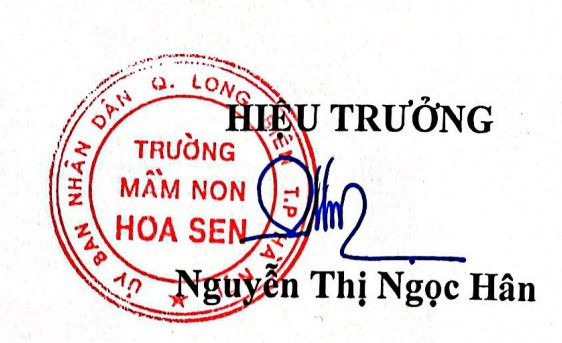 THÁNGNỘI DUNGThời gian hoàn thànhCá nhân/bộ phận thực hiệnLãnh đạo phụ tráchTháng 8/2023- Chuyển học sinh lên lớp, định biên giáo viên vào lớp và phân công nhiệm vụ năm học mới.- Tuần I/8- BGH, GV- HTTháng 8/2023- Triển khai trang trí lớp đầu năm.- Tuần I/8- GV- PHT GDTháng 8/2023- Rà soát các hồ sơ, ký hợp đồng thực phẩm năm học mới.- Tuần I,II/8- PHT CSND- HTTháng 8/2023- Xây dựng mục tiêu GD và ngân hàng NDHĐ của khối, của lớp- Tuần III/8BGH,TTCM,GV- HTTháng 8/2023- Chuẩn bị khai giảng năm học mới - Tuần IV/8- CBGVNV- HTTháng 8/2023- Đón đoàn kiểm tra công tác tuyển sinh, công tác chuẩn bị cho năm học mới - Tuần IV/8- CBGVNV- HTTháng 8/2023- Tổ chức Hội nghị triển khai nhiêm vụ năm học mới- Tuần IV/8- CBGVNV- HTTháng 8/2023- Tham gia các lớp tập huấn, bồi dưỡng hè cho CBQL và GVNVTheo lịch - CBGVNV- HTTháng 9/2023- Tổ chức Lễ khai giảng năm học mới và ổn định nề nếp trẻ- 5/9- CBGVNV- HTTháng 9/2023- Bắt đầu thực hiện chương trình từ thứ 2, ngày 11/9/2023. - 11/9- GV- PHT GDTháng 9/2023- Hoàn thiện các báo cáo thống kê đầu năm - Tuần II/9- BGH- HTTháng 9/2023- Hoàn thiện hồ sơ phổ cập trẻ 5 tuổi năm học 2023 - 2024- Tuần III/9- NV văn thư- PHT GDTháng 9/2023- Tổ chức Tết Trung thu cho HS toàn trường- Tuần III/9- CBGVNV- BGHTháng 9/2023- Tổ chức họp phụ huynh đầu năm - Tuần IV/9- BGH, GV- Hiệu trưởngTháng 9/2023- Phối hợp với Y tế phường và y tế trường cân đo, khám SK đợt 1 - Tuần IV/9- NV ytế, GV- PHT NDTháng 9/2023- Hoàn thiện các kế hoạch, quy chế, quy ước năm học 2023 - 2024- Tuần IV/9- BGH- HTTháng 9/2023- Xây dựng kế hoạch kiểm tra nội bộ - Tuần IV/9- BGH- HTTháng 9/2023- Đón đoàn kiểm tra công tác thu chi, ký kết hợp đồng mua thực phẩm đầu năm, công tác phòng chống dịch bệnh, thực hiện QCCM, nhiệm vụ năm học.- Cả tháng- CBGVNV- HTTháng 9/2023- Xây dựng KH thực hiện nhiệm vụ năm học và KH thực hiện qui chế chuyên môn năm học 2023 - 2024; Lịch trình hoạt động chuyên môn năm học 2023 - 2024.- Tuần IV/9- BGH- HTTháng 9/2023- Xây dựng KH tổ chức thi GVNV giỏi cấp trường- Tuần IV/9- BGH- HTTháng 9/2023- Kiến tập chuyên đề “Xây dựng môi trường lấy trẻ làm trung tâm” tại lớp MGL A2 - Tuần IV/9- GV- PHT GDTháng 9/2023- Hoàn thiện hợp đồng, đề án các hoạt động liên kết, ngoại khóa.- Tuần IV/9- BGH- HT Tháng 10/2023- Đăng kí các danh hiệu thi đua năm học 2023 – 2024 - Tuần I/10- BGH,CTCĐ- Hiệu trưởng Tháng 10/2023- Tổ chức hội nghị cán bộ viên chức người lao động- Tuần I/10- CBGVNV- HT, CTCĐ Tháng 10/2023- Tổ chức Mittinh chào mừng Ngày 20/10- Tuần II/10- BCH CĐ- CTCĐ Tháng 10/2023- Tham dự kiến tập chuyên đề quản lý nuôi dưỡng - VSATTP cấp Quận tại MN Hoa Hướng Dương- Theo lịch PGD- BGH, GV- HT Tháng 10/2023- Tham dự kiến tập chuyên đề phòng chống TNTT cấp Thành phố tại MN Hoa Anh Đào- Theo lịch SGD- BGH, GV- HT Tháng 10/2023- Tổ chức kiến tập chuyên đề CSND tại lớp MGN B3- Tuần III/10- GV- PHT ND Tháng 10/2023- Tham gia các lớp BDTX cán bộ, GV cốt cán do Sở GD&ĐT tổ chức- Theo phân công của PGD- BGH, GV- HT Tháng 10/2023- Bắt thăm thi GV giỏi cấp trường. - Tuần IV/10- GV- PHT GD Tháng 10/2023- Tổ chức thi GVNV giỏi cấp trường (lý thuyết + thực hành)- Tuần IV/10- GVNV- PHT  Tháng 10/2023- Thống kê, báo cáo số liệu GDMN, Hồ sơ phổ cập GDMN cho trẻ em năm tuổi năm 2023- Theo lịch - NVVT, GV - PHT GD Tháng 10/2023- Hoàn thiện hồ sơ đề nghị UBND Thành phố ĐGN và thẩm định công nhận lại trường CQG- Theo lịch- CBGVNV- HT Tháng 10/2023- Kiểm tra việc thực hiện nhiệm vụ của 01 GV theo KH KTNB- Theo KH- BGH + TTCM- HTTháng 11/2023- Tổ chức tập huấn Phòng cháy chữa cháy cho CBGVNV và HS- Tuần I/11- CBGVNV- HTTháng 11/2023- Tập hợp báo cáo, số liệu thống kê phổ cập GDMN cho trẻ em 5 tuổi- Tuần I/11- NV v.thư, GV- PHT GDTháng 11/2023-  Thi GV-NV nuôi dưỡng giỏi cấp trường - hội giảng 20/11 -Tuần I,II/11- GVNV- HTTháng 11/2023- Tổ chức kiến tập các tiết đạt kết quả cao qua đợt hội giảng - Tuần III/11- GV- PHT GDTháng 11/2023- Dự Lễ tuyên dương khen thưởng các điển hình tiên tiến ngành GD&ĐT Quận- Tuần III/11- CBGV- HTTháng 11/2023- Tổ chức Mittinh kỷ niệm ngày nhà giáo Việt Nam 20/11.- Ngày 20/11- CBGVNV- HTTháng 11/2023- Tham gia kiến tập chuyên đề ứng dụng phương pháp giáo dục tiên tiến tại MN Đô thị Việt Hưng, chuyên đề “Đổi mới hình thức tổ chức hoạt động phát triển ngôn ngữ cho trẻ mầm non” tại MN Đô thị Sài Đồng, Hạt Dẻ Cười.- Theo lịch PGD- CBGV- PHT GDTháng 11/2023- Tổ chức kiến tập chuyên đề “Phát triển thẩm mỹ” tại lớp MGL A3 - Tuần IV/11- GV- PHT GDTháng 11/2023- Tổ chức cho trẻ khối MG đi tham quan đợt 1 (dự kiến)- Tuần IV/11- BGH, GV- HTTháng 11/2023- Kiểm tra việc thực hiện nhiệm vụ của 01 GV theo KH KTNB- Theo KH- BGH + TTCM- HTTháng 11/2023- Đón đoàn kiểm tra việc thực hiện quy chế chuyên môn, nhiệm vụ năm học; VS ATTP, y tế học đường, phòng chống dịch bệnh.- Theo lịch - CBGVNV- HTTháng 12/2023 - Cân đo định kỳ cho trẻ đợt 2- Tuần I/12- NV y tế, GV- PHT NDTháng 12/2023- Tổ chức kiến tập chuyên đề “lớp MN hạnh phúc” tại lớp MGB C3- Tuần II/12- GV- PHT GDTháng 12/2023- Kiểm tra việc thực hiện nhiệm vụ của 01 GV theo KH KTNB- Theo KH- BGH + TTCM- HTTháng 12/2023- Đánh giá GV và chất lượng CSGD trẻ HKI.- Tuần III/12- BGH- HTTháng 12/2023- Nộp báo cáo, số liệu thống kê học kỳ I về phòng GD.- Tuần IV/12- BGH- HTTháng 12/2023- Đón đoàn UBND Thành phố ĐGN và thẩm định công nhận lại trường CQG- Tuần IV/12- BGH- HTTháng 12/2023- Tham dự khai mạc Hội thi GV giỏi cấp Quận (Dự kiến). - Theo lịch - BGH, GV- HTTháng 12/2023-  Thi GV giỏi cấp Quận - Theo lịch - GVNV- HTTháng 12/2023- Đón đoàn Kiểm tra thực hiện qui chế chuyên môn; kiểm tra mô hình “Văn hóa trường học - Văn hóa dân gian”; kiểm tra phòng chống dịch bệnh, y tế học đường…- Theo lịch- CBGVNV- HTTháng 12/2023- Tham dự kiến tập cấp Quận chuyên đề “Đổi mới hoạt động phát triển vận động cho trẻ mầm non” tại trường mầm non Thạch Bàn- Theo lịch- CBGV- HTTháng 1/2024- Tổ chức kiến tập chuyên đề “Ứng dụng STEAM vào các HĐGD” tại lớp MGN B2- Tuần I/1- GV- PHT GDTháng 1/2024- Kiểm tra việc thực hiện nhiệm vụ của 01 GV theo KH KTNB- Theo KH- BGH + TTCM- HTTháng 1/2024- Tham dự tổng kết Hội thi GVG cấp Quận năm học 2023 - 2024- Theo lịch- CBGVNV- HTTháng 1/2024- Sơ kết học kỳ I.- Tuần I/1- CBGVNV- BGHTháng 1/2024- Kiểm tra Vệ sinh an toàn thực phẩm trong nhà trường.- Tuần II/1- GVNV- PHT NDTháng 1/2024- Tham dự TK hoạt động CLB các TTXS cấp TP (dự kiến)- Theo lịch - BGH- HTTháng 1/2024- Tổ chức họp phụ huynh Khối MGL sơ kết học kì I- Tuần II/1- GV khối MGL- HTTháng 1/2024- Đón đoàn kiểm tra việc thực hiện QCCM; Kiểm tra phòng chống dịch bệnh, phòng chống tai nạn thương tích, VSATTP- Theo lịch- CBGVNV- HTTháng 1/2024- Tham dự kiến tập chuyên đề ứng dụng phương pháp giáo dục tiên tiến tại MN Nguyệt Quế, chuyên đề LQVT tại MN Phúc Đồng.- Theo lịch- CBGV- PHT GDTháng 1/2024- Tham dự kiến tập các tiết đạt giải cao trong Hội thi GVG cấp Quận- Theo lịch- CBGV- PHT GDTháng 2/2024- Nghỉ Tết Âm lịch (01 tuần)- Tuần II/2- Toàn trường- HTTháng 2/2024- Tổ chức Liên hoan “Chúng cháu vui khỏe” cấp Trường.- Tuần III/2- CBGVNV- HTTháng 2/2024- Kiểm tra việc thực hiện nhiệm vụ của 01 GV theo KH KTNB- Tuần IV/2- BGH + TTCM- HTTháng 2/2024- Đón đoàn kiểm tra thực hiện quy chế chuyên môn trước và sau nghỉ Tết; Kiểm tra phòng chống dịch bệnh, phòng chống tai nạn thương tích, VSATTP.- Theo lịch- CBGVNV- HTTháng 3/2024- Thực hiện cân, đo định kỳ cho trẻ lần 3  - Tuần I/3- NV y tế, GV- PHT NDTháng 3/2024- Tổ chức kỷ niệm ngày Quốc tế Phụ nữ 8/3 - 8/3- CBGVNV- CTCĐTháng 3/2024- Kiểm tra việc thực hiện nhiệm vụ của 01 GV theo KH KTNB- Tuần II/3- BGH + TTCM- HTTháng 3/2024- Tổ chức thu và chấm SKKN cấp trường- Tuần III/3- HĐ SKKN- HTTháng 3/2024- Tổ chức kiến tập chuyên đề phát triển thẩm mỹ (tạo hình) cấp Quận- Theo lịch PGD- CBGV- HTTháng 3/2024- Tham gia LH “Chúng cháu vui khỏe, rung chuông vàng” cấp Quận. (dự kiến)- Theo lịch- CBGV- PHT GDTháng 3/2024- Đón đoàn kiểm tra đột xuất việc thực hiện quy chế chuyên môn, phòng chống dịch bệnh và phòng tránh TNTT, VSATTP - Theo lịch- CBGVNV- HTTháng 3/2024- Tham dự kiến tập HĐ chuyên đề Khám phá khoa học tại MN Gia Thượng- Theo lịch- CBGV- PHT GDTháng 3/2024-Tham dự cuộc thi “Ngày hội dinh dưỡng” cấp Quận cho nhân viên nuôi dưỡng- Theo lịch- CBNV- HTTháng 4/2024- Tham dự kiến tập chuyên đề ứng dụng phương pháp giáo dục tiên tiến tại MN Vinschool the Harmony.- Theo lịch- CBGV- PHT GDTháng 4/2024- Tổ chức cho trẻ khối mẫu giáo đi thăm quan đợt 2 (dự kiến)- Tuần II/4- CBGV- HTTháng 4/2024- Thực hiện khám sức khỏe lần 2 cho hs- Tuần III/4- NV y tế, GV- PHT NDTháng 4/2024- Đón đoàn kiểm tra thực hiện KH PT GDMN giai đoạn 2021 – 2025, xây dựng MTGD lấy trẻ làm TT giai đoạn 2021-2025- Theo lịch- CBGVNV- HTTháng 4/2024- Thực hiện đánh giá CBGVNV và đánh giá trẻ cuối năm. - Tuần IV/4- BGH, GV, NV- HTTháng 4/2024- Thống kê, báo cáo cuối năm- Tuần IV/4- BGH- HTTháng 4/2024- Điều tra số liệu thống kê phục vụ công tác TS năm học mới.- Tuần IV/4- CBGVNV- HTTháng 4/2024- Xây dựng kế hoạch hoạt động hè và bồi dưỡng hè 2024- Tuần IV/4- BGH- HTTháng 4/2024- Kiểm tra việc thực hiện nhiệm vụ của 01 GV theo KH KTNB- Theo KH- BGH + TTCM- HTTháng 4/2024- Nộp SKKN về PGD- Theo lịch- BGH- HTTháng 4/2024- Đón đoàn kiểm tra các danh hiệu thi đua cuối năm.- Theo lịch- BGH- HTTháng 5/2024- Nộp báo cáo tổng kết năm học về PGD- Tuần I/5- BGH- HTTháng 5/2024- Hoàn thiện hồ sơ các danh hiệu thi đua tập thể, cá nhân.- Tuần I/5- BGH- HTTháng 5/2024- Hoàn thành hồ sơ tự đánh giá chất lượng trường mầm non và chuẩn Hiệu trưởng, Hiệu phó, GVMN- Tuần II/5- BGH- HTTháng 5/2024- Kiểm kê tài sản cuối năm.- Tuần III/5- CBGVNV- BGHTháng 5/2024- Tổ chức Họp phụ huynh cuối năm học- Tuần IV/5- BGH, GV- HTTháng 5/2024- Tổ chức bế giảng kết thúc năm học và quốc tế thiếu nhi 1/6.- Tuần IV/5- CBGVNV- HTTháng 5/2024- Xây dựng Kế hoạch tuyển sinh năm học 2024 – 2025.- Tuần IV/5- BGH- HTTháng 5/2024- Đón đoàn kiểm tra thi đua Tập thể Xuất sắc và khen cao.- Theo lịch- CBGVNV- HTTháng 6/2024- Xây dựng kế hoạch sửa chữa, bổ sung, đầu tư CSVC.- Tuần I/6- PHT ND- HTTháng 6/2024- Tổ chức bồi dưỡng chuyên môn và kĩ năng sư phạm cho GV- Tuần II/6- GV- PHT GDTháng 6/2024- Kiểm tra thực hiện QCCM, QCCS trẻ của các lớp trong hè.- Cả tháng- GV- BGHTháng 6/2024- Đón đoàn Kiểm tra công tác phòng chống các dịch bệnh mùa hè, phòng tránh tai nạn thương tích, vệ sinh an toàn thực phẩm.- Theo lịch- CBGVNV- HTTháng 6/2024-Chuẩn bị tốt các điều kiện phục vụ công tác tuyển sinh - Theo lịch- Ban Tuyển sinh- HTTháng 7+8/2024- Tuyển sinh năm học 2023 – 2024- Tuần I, II/7- Ban Tuyển sinh- HTTháng 7+8/2024- Đón phòng GD kiểm tra hoạt động hè và công tác tuyển sinh.- Tuần I, II/7- CBGVNV- BGHTháng 7+8/2024- Sửa chữa, nâng cấp hệ thống điện, nước, công trình vệ sinh; cải tạo cảnh quan sư phạm của nhà trường.- Tuần III, IV/7- BGH- HTTháng 7+8/2024- Mua sắm, bổ sung nguyên vật liệu trang trí lớp, đồ dùng đồ chơi- Tuần IV/7- PHT GD, GV- HTTháng 7+8/2024- Tham dự các lớp bồi dưỡng hè cho CBGVNV- Theo lịch- CBGVNV- HTTháng 7+8/2024- Đón đoàn kiểm tra công tác phòng chống các dịch bệnh mùa hè, phòng tránh tai nạn thương tích, vệ sinh an toàn thực phẩm.- Theo lịch- CBGVNV- HTTháng 7+8/2024- Dự bồi dưỡng hè năm 2024 do Sở và PGD tổ chức.- Theo lịch- CBGVNV- HTTháng 7+8/2024- Tham dự hội nghị tổng kết năm học 2023 – 2024; triển khai nhiệm vụ năm học 2024 – 2025 cấp học MN.- Theo lịch- BGH- HTTháng 7+8/2024- Đón đoàn kiểm tra công tác chuẩn bị năm học mới./.- Theo lịch- BGH- HTHIỆU TRƯỞNGNguyễn Thị Ngọc Hân